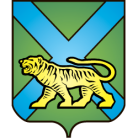 ТЕРРИТОРИАЛЬНАЯ ИЗБИРАТЕЛЬНАЯ КОМИССИЯ
ГОРОДА УССУРИЙСКАРЕШЕНИЕг. УссурийскОб освобождении А.А. Жабко, В.М. Ивашинникова, А.В. Калиниченко,Л.В. Онипко от обязанностей члена участковойизбирательной комиссиис правом решающего голоса избирательного участка № 2861Рассмотрев поступившее в письменной форме заявление от членов участковой избирательной комиссии с правом решающего голоса избирательного участка № 2861 Жабко Александра Александровича, Ивашинникова Виктора Михайловича, Калиниченко Анны Владимировны, Онипко Любовь Васильевны, в соответствии с пунктом «а» части 6 статьи 29 Федерального закона «Об основных гарантиях избирательных прав и права на участие в референдуме граждан Российской Федерации», пунктом «1» части 6 статьи 32 Избирательного кодекса Приморского края территориальная избирательная комиссия города УссурийскаРЕШИЛА:Освободить Жабко Александра Александровича, Ивашинникова Виктора Михайловича, Калиниченко Анну Владимировну, Онипко Любовь Васильевну от обязанностей члена участковой избирательной комиссии с правом решающего голоса избирательного участка № 2861 до истечения срока полномочий.2. Направить настоящее решение в участковую избирательную комиссию избирательного участка № 2861 для сведения.3. Разместить настоящее решение на официальном сайте администрации Уссурийского городского округа в разделе «Территориальная избирательная комиссия города Уссурийска» в информационно-телекоммуникационной сети «Интернет».Председатель комиссии					             О.М. МихайловаСекретарь комиссии				                                      С.В. Хамайко19 февраля 2018года                        № 66/510